x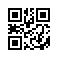 Strana:  1 z Strana:  1 z 11111Odběratel:Odběratel:Odběratel:Odběratel:Odběratel:Odběratel:Univerzita J. E. Purkyně
Pasteurova 3544/1
400 96 ÚSTÍ NAD LABEM
Česká republikaUniverzita J. E. Purkyně
Pasteurova 3544/1
400 96 ÚSTÍ NAD LABEM
Česká republikaUniverzita J. E. Purkyně
Pasteurova 3544/1
400 96 ÚSTÍ NAD LABEM
Česká republikaUniverzita J. E. Purkyně
Pasteurova 3544/1
400 96 ÚSTÍ NAD LABEM
Česká republikaUniverzita J. E. Purkyně
Pasteurova 3544/1
400 96 ÚSTÍ NAD LABEM
Česká republikaUniverzita J. E. Purkyně
Pasteurova 3544/1
400 96 ÚSTÍ NAD LABEM
Česká republikaUniverzita J. E. Purkyně
Pasteurova 3544/1
400 96 ÚSTÍ NAD LABEM
Česká republikaUniverzita J. E. Purkyně
Pasteurova 3544/1
400 96 ÚSTÍ NAD LABEM
Česká republikaUniverzita J. E. Purkyně
Pasteurova 3544/1
400 96 ÚSTÍ NAD LABEM
Česká republikaUniverzita J. E. Purkyně
Pasteurova 3544/1
400 96 ÚSTÍ NAD LABEM
Česká republikaUniverzita J. E. Purkyně
Pasteurova 3544/1
400 96 ÚSTÍ NAD LABEM
Česká republikaUniverzita J. E. Purkyně
Pasteurova 3544/1
400 96 ÚSTÍ NAD LABEM
Česká republikaPID:PID:PID:PID:PID:Odběratel:Odběratel:Odběratel:Univerzita J. E. Purkyně
Pasteurova 3544/1
400 96 ÚSTÍ NAD LABEM
Česká republikaUniverzita J. E. Purkyně
Pasteurova 3544/1
400 96 ÚSTÍ NAD LABEM
Česká republikaUniverzita J. E. Purkyně
Pasteurova 3544/1
400 96 ÚSTÍ NAD LABEM
Česká republikaUniverzita J. E. Purkyně
Pasteurova 3544/1
400 96 ÚSTÍ NAD LABEM
Česká republikaUniverzita J. E. Purkyně
Pasteurova 3544/1
400 96 ÚSTÍ NAD LABEM
Česká republikaUniverzita J. E. Purkyně
Pasteurova 3544/1
400 96 ÚSTÍ NAD LABEM
Česká republikaUniverzita J. E. Purkyně
Pasteurova 3544/1
400 96 ÚSTÍ NAD LABEM
Česká republikaUniverzita J. E. Purkyně
Pasteurova 3544/1
400 96 ÚSTÍ NAD LABEM
Česká republikaUniverzita J. E. Purkyně
Pasteurova 3544/1
400 96 ÚSTÍ NAD LABEM
Česká republikaUniverzita J. E. Purkyně
Pasteurova 3544/1
400 96 ÚSTÍ NAD LABEM
Česká republikaUniverzita J. E. Purkyně
Pasteurova 3544/1
400 96 ÚSTÍ NAD LABEM
Česká republikaUniverzita J. E. Purkyně
Pasteurova 3544/1
400 96 ÚSTÍ NAD LABEM
Česká republikaPID:PID:PID:PID:PID:22222161722222216172Odběratel:Odběratel:Odběratel:Univerzita J. E. Purkyně
Pasteurova 3544/1
400 96 ÚSTÍ NAD LABEM
Česká republikaUniverzita J. E. Purkyně
Pasteurova 3544/1
400 96 ÚSTÍ NAD LABEM
Česká republikaUniverzita J. E. Purkyně
Pasteurova 3544/1
400 96 ÚSTÍ NAD LABEM
Česká republikaUniverzita J. E. Purkyně
Pasteurova 3544/1
400 96 ÚSTÍ NAD LABEM
Česká republikaUniverzita J. E. Purkyně
Pasteurova 3544/1
400 96 ÚSTÍ NAD LABEM
Česká republikaUniverzita J. E. Purkyně
Pasteurova 3544/1
400 96 ÚSTÍ NAD LABEM
Česká republikaUniverzita J. E. Purkyně
Pasteurova 3544/1
400 96 ÚSTÍ NAD LABEM
Česká republikaUniverzita J. E. Purkyně
Pasteurova 3544/1
400 96 ÚSTÍ NAD LABEM
Česká republikaUniverzita J. E. Purkyně
Pasteurova 3544/1
400 96 ÚSTÍ NAD LABEM
Česká republikaUniverzita J. E. Purkyně
Pasteurova 3544/1
400 96 ÚSTÍ NAD LABEM
Česká republikaUniverzita J. E. Purkyně
Pasteurova 3544/1
400 96 ÚSTÍ NAD LABEM
Česká republikaUniverzita J. E. Purkyně
Pasteurova 3544/1
400 96 ÚSTÍ NAD LABEM
Česká republikaPID:PID:PID:PID:PID:22222161722222216172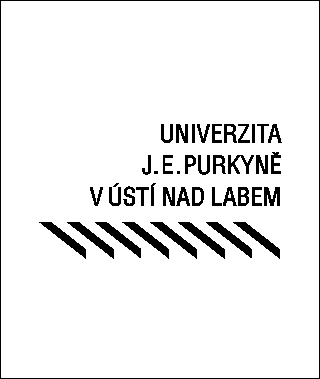 Univerzita J. E. Purkyně
Pasteurova 3544/1
400 96 ÚSTÍ NAD LABEM
Česká republikaUniverzita J. E. Purkyně
Pasteurova 3544/1
400 96 ÚSTÍ NAD LABEM
Česká republikaUniverzita J. E. Purkyně
Pasteurova 3544/1
400 96 ÚSTÍ NAD LABEM
Česká republikaUniverzita J. E. Purkyně
Pasteurova 3544/1
400 96 ÚSTÍ NAD LABEM
Česká republikaUniverzita J. E. Purkyně
Pasteurova 3544/1
400 96 ÚSTÍ NAD LABEM
Česká republikaUniverzita J. E. Purkyně
Pasteurova 3544/1
400 96 ÚSTÍ NAD LABEM
Česká republikaUniverzita J. E. Purkyně
Pasteurova 3544/1
400 96 ÚSTÍ NAD LABEM
Česká republikaUniverzita J. E. Purkyně
Pasteurova 3544/1
400 96 ÚSTÍ NAD LABEM
Česká republikaUniverzita J. E. Purkyně
Pasteurova 3544/1
400 96 ÚSTÍ NAD LABEM
Česká republikaUniverzita J. E. Purkyně
Pasteurova 3544/1
400 96 ÚSTÍ NAD LABEM
Česká republikaUniverzita J. E. Purkyně
Pasteurova 3544/1
400 96 ÚSTÍ NAD LABEM
Česká republikaUniverzita J. E. Purkyně
Pasteurova 3544/1
400 96 ÚSTÍ NAD LABEM
Česká republikaSmlouva:Smlouva:Smlouva:Smlouva:Smlouva:22222161722222216172Univerzita J. E. Purkyně
Pasteurova 3544/1
400 96 ÚSTÍ NAD LABEM
Česká republikaUniverzita J. E. Purkyně
Pasteurova 3544/1
400 96 ÚSTÍ NAD LABEM
Česká republikaUniverzita J. E. Purkyně
Pasteurova 3544/1
400 96 ÚSTÍ NAD LABEM
Česká republikaUniverzita J. E. Purkyně
Pasteurova 3544/1
400 96 ÚSTÍ NAD LABEM
Česká republikaUniverzita J. E. Purkyně
Pasteurova 3544/1
400 96 ÚSTÍ NAD LABEM
Česká republikaUniverzita J. E. Purkyně
Pasteurova 3544/1
400 96 ÚSTÍ NAD LABEM
Česká republikaUniverzita J. E. Purkyně
Pasteurova 3544/1
400 96 ÚSTÍ NAD LABEM
Česká republikaUniverzita J. E. Purkyně
Pasteurova 3544/1
400 96 ÚSTÍ NAD LABEM
Česká republikaUniverzita J. E. Purkyně
Pasteurova 3544/1
400 96 ÚSTÍ NAD LABEM
Česká republikaUniverzita J. E. Purkyně
Pasteurova 3544/1
400 96 ÚSTÍ NAD LABEM
Česká republikaUniverzita J. E. Purkyně
Pasteurova 3544/1
400 96 ÚSTÍ NAD LABEM
Česká republikaUniverzita J. E. Purkyně
Pasteurova 3544/1
400 96 ÚSTÍ NAD LABEM
Česká republika22222161722222216172Univerzita J. E. Purkyně
Pasteurova 3544/1
400 96 ÚSTÍ NAD LABEM
Česká republikaUniverzita J. E. Purkyně
Pasteurova 3544/1
400 96 ÚSTÍ NAD LABEM
Česká republikaUniverzita J. E. Purkyně
Pasteurova 3544/1
400 96 ÚSTÍ NAD LABEM
Česká republikaUniverzita J. E. Purkyně
Pasteurova 3544/1
400 96 ÚSTÍ NAD LABEM
Česká republikaUniverzita J. E. Purkyně
Pasteurova 3544/1
400 96 ÚSTÍ NAD LABEM
Česká republikaUniverzita J. E. Purkyně
Pasteurova 3544/1
400 96 ÚSTÍ NAD LABEM
Česká republikaUniverzita J. E. Purkyně
Pasteurova 3544/1
400 96 ÚSTÍ NAD LABEM
Česká republikaUniverzita J. E. Purkyně
Pasteurova 3544/1
400 96 ÚSTÍ NAD LABEM
Česká republikaUniverzita J. E. Purkyně
Pasteurova 3544/1
400 96 ÚSTÍ NAD LABEM
Česká republikaUniverzita J. E. Purkyně
Pasteurova 3544/1
400 96 ÚSTÍ NAD LABEM
Česká republikaUniverzita J. E. Purkyně
Pasteurova 3544/1
400 96 ÚSTÍ NAD LABEM
Česká republikaUniverzita J. E. Purkyně
Pasteurova 3544/1
400 96 ÚSTÍ NAD LABEM
Česká republikaČíslo účtu:Číslo účtu:Číslo účtu:Číslo účtu:Číslo účtu:22222161722222216172Univerzita J. E. Purkyně
Pasteurova 3544/1
400 96 ÚSTÍ NAD LABEM
Česká republikaUniverzita J. E. Purkyně
Pasteurova 3544/1
400 96 ÚSTÍ NAD LABEM
Česká republikaUniverzita J. E. Purkyně
Pasteurova 3544/1
400 96 ÚSTÍ NAD LABEM
Česká republikaUniverzita J. E. Purkyně
Pasteurova 3544/1
400 96 ÚSTÍ NAD LABEM
Česká republikaUniverzita J. E. Purkyně
Pasteurova 3544/1
400 96 ÚSTÍ NAD LABEM
Česká republikaUniverzita J. E. Purkyně
Pasteurova 3544/1
400 96 ÚSTÍ NAD LABEM
Česká republikaUniverzita J. E. Purkyně
Pasteurova 3544/1
400 96 ÚSTÍ NAD LABEM
Česká republikaUniverzita J. E. Purkyně
Pasteurova 3544/1
400 96 ÚSTÍ NAD LABEM
Česká republikaUniverzita J. E. Purkyně
Pasteurova 3544/1
400 96 ÚSTÍ NAD LABEM
Česká republikaUniverzita J. E. Purkyně
Pasteurova 3544/1
400 96 ÚSTÍ NAD LABEM
Česká republikaUniverzita J. E. Purkyně
Pasteurova 3544/1
400 96 ÚSTÍ NAD LABEM
Česká republikaUniverzita J. E. Purkyně
Pasteurova 3544/1
400 96 ÚSTÍ NAD LABEM
Česká republikaPeněžní ústav:Peněžní ústav:Peněžní ústav:Peněžní ústav:Peněžní ústav:22222161722222216172Univerzita J. E. Purkyně
Pasteurova 3544/1
400 96 ÚSTÍ NAD LABEM
Česká republikaUniverzita J. E. Purkyně
Pasteurova 3544/1
400 96 ÚSTÍ NAD LABEM
Česká republikaUniverzita J. E. Purkyně
Pasteurova 3544/1
400 96 ÚSTÍ NAD LABEM
Česká republikaUniverzita J. E. Purkyně
Pasteurova 3544/1
400 96 ÚSTÍ NAD LABEM
Česká republikaUniverzita J. E. Purkyně
Pasteurova 3544/1
400 96 ÚSTÍ NAD LABEM
Česká republikaUniverzita J. E. Purkyně
Pasteurova 3544/1
400 96 ÚSTÍ NAD LABEM
Česká republikaUniverzita J. E. Purkyně
Pasteurova 3544/1
400 96 ÚSTÍ NAD LABEM
Česká republikaUniverzita J. E. Purkyně
Pasteurova 3544/1
400 96 ÚSTÍ NAD LABEM
Česká republikaUniverzita J. E. Purkyně
Pasteurova 3544/1
400 96 ÚSTÍ NAD LABEM
Česká republikaUniverzita J. E. Purkyně
Pasteurova 3544/1
400 96 ÚSTÍ NAD LABEM
Česká republikaUniverzita J. E. Purkyně
Pasteurova 3544/1
400 96 ÚSTÍ NAD LABEM
Česká republikaUniverzita J. E. Purkyně
Pasteurova 3544/1
400 96 ÚSTÍ NAD LABEM
Česká republika2222216172222221617222222161722222216172Dodavatel:Dodavatel:Dodavatel:Dodavatel:Dodavatel:Dodavatel:Dodavatel:22222161722222216172DIČ:DIČ:DIČ:CZ44555601CZ44555601CZ44555601CZ44555601Dodavatel:Dodavatel:Dodavatel:Dodavatel:Dodavatel:Dodavatel:Dodavatel:22222161722222216172DIČ:DIČ:DIČ:CZ44555601CZ44555601CZ44555601CZ44555601IČ:IČ:2613490026134900261349002613490026134900DIČ:DIČ:CZ26134900CZ26134900CZ26134900CZ26134900CZ2613490022222161722222216172IČ:IČ:IČ:44555601445556014455560144555601IČ:IČ:2613490026134900261349002613490026134900DIČ:DIČ:CZ26134900CZ26134900CZ26134900CZ26134900CZ2613490022222161722222216172IČ:IČ:IČ:4455560144555601445556014455560122222161722222216172IČ:IČ:IČ:4455560144555601445556014455560122222161722222216172IČ:IČ:IČ:445556014455560144555601445556012222216172222221617222222161722222216172Konečný příjemce:Konečný příjemce:Konečný příjemce:Konečný příjemce:Konečný příjemce:Konečný příjemce:Konečný příjemce:Konečný příjemce:Konečný příjemce:Konečný příjemce:222221617222222161722222216172222221617222222161722222216172Platnost objednávky do:Platnost objednávky do:Platnost objednávky do:Platnost objednávky do:Platnost objednávky do:Platnost objednávky do:Platnost objednávky do:Platnost objednávky do:31.12.202231.12.202231.12.202231.12.2022Termín dodání:Termín dodání:Termín dodání:Termín dodání:Termín dodání:Termín dodání:Termín dodání:30.06.202230.06.202230.06.202230.06.2022Forma úhrady:Forma úhrady:Forma úhrady:Forma úhrady:Forma úhrady:Forma úhrady:Forma úhrady:PříkazemPříkazemPříkazemPříkazemForma úhrady:Forma úhrady:Forma úhrady:Forma úhrady:Forma úhrady:Forma úhrady:Forma úhrady:PříkazemPříkazemPříkazemPříkazemForma úhrady:Forma úhrady:Forma úhrady:Forma úhrady:Forma úhrady:Forma úhrady:Forma úhrady:PříkazemPříkazemPříkazemPříkazemTermín úhrady:Termín úhrady:Termín úhrady:Termín úhrady:Termín úhrady:Termín úhrady:Termín úhrady:Termín úhrady:Termín úhrady:Termín úhrady:Termín úhrady:Termín úhrady:Termín úhrady:Termín úhrady:Objednávka je návrhem na uzavření smlouvy dle § 1731 a násl. zákona č.89/2012 Sb., občanského zákoníku, v platném znění. Je-li plnění dle objednávky vyšší než 50.000,-Kč bez DPH, musí být objednávka dodavatelem bez zbytečného odkladu potvrzena. Uzavřená smlouva, tzn. objednávka i s potvrzením, podléhá povinnosti zveřejnění v registru smluv MV dle zákona č. 340/2015 Sb., v platném znění. ---- Na fakturu uveďte číslo objednávky. Objednávka je návrhem na uzavření smlouvy dle § 1731 a násl. zákona č.89/2012 Sb., občanského zákoníku, v platném znění. Je-li plnění dle objednávky vyšší než 50.000,-Kč bez DPH, musí být objednávka dodavatelem bez zbytečného odkladu potvrzena. Uzavřená smlouva, tzn. objednávka i s potvrzením, podléhá povinnosti zveřejnění v registru smluv MV dle zákona č. 340/2015 Sb., v platném znění. ---- Na fakturu uveďte číslo objednávky. Objednávka je návrhem na uzavření smlouvy dle § 1731 a násl. zákona č.89/2012 Sb., občanského zákoníku, v platném znění. Je-li plnění dle objednávky vyšší než 50.000,-Kč bez DPH, musí být objednávka dodavatelem bez zbytečného odkladu potvrzena. Uzavřená smlouva, tzn. objednávka i s potvrzením, podléhá povinnosti zveřejnění v registru smluv MV dle zákona č. 340/2015 Sb., v platném znění. ---- Na fakturu uveďte číslo objednávky. Objednávka je návrhem na uzavření smlouvy dle § 1731 a násl. zákona č.89/2012 Sb., občanského zákoníku, v platném znění. Je-li plnění dle objednávky vyšší než 50.000,-Kč bez DPH, musí být objednávka dodavatelem bez zbytečného odkladu potvrzena. Uzavřená smlouva, tzn. objednávka i s potvrzením, podléhá povinnosti zveřejnění v registru smluv MV dle zákona č. 340/2015 Sb., v platném znění. ---- Na fakturu uveďte číslo objednávky. Objednávka je návrhem na uzavření smlouvy dle § 1731 a násl. zákona č.89/2012 Sb., občanského zákoníku, v platném znění. Je-li plnění dle objednávky vyšší než 50.000,-Kč bez DPH, musí být objednávka dodavatelem bez zbytečného odkladu potvrzena. Uzavřená smlouva, tzn. objednávka i s potvrzením, podléhá povinnosti zveřejnění v registru smluv MV dle zákona č. 340/2015 Sb., v platném znění. ---- Na fakturu uveďte číslo objednávky. Objednávka je návrhem na uzavření smlouvy dle § 1731 a násl. zákona č.89/2012 Sb., občanského zákoníku, v platném znění. Je-li plnění dle objednávky vyšší než 50.000,-Kč bez DPH, musí být objednávka dodavatelem bez zbytečného odkladu potvrzena. Uzavřená smlouva, tzn. objednávka i s potvrzením, podléhá povinnosti zveřejnění v registru smluv MV dle zákona č. 340/2015 Sb., v platném znění. ---- Na fakturu uveďte číslo objednávky. Objednávka je návrhem na uzavření smlouvy dle § 1731 a násl. zákona č.89/2012 Sb., občanského zákoníku, v platném znění. Je-li plnění dle objednávky vyšší než 50.000,-Kč bez DPH, musí být objednávka dodavatelem bez zbytečného odkladu potvrzena. Uzavřená smlouva, tzn. objednávka i s potvrzením, podléhá povinnosti zveřejnění v registru smluv MV dle zákona č. 340/2015 Sb., v platném znění. ---- Na fakturu uveďte číslo objednávky. Objednávka je návrhem na uzavření smlouvy dle § 1731 a násl. zákona č.89/2012 Sb., občanského zákoníku, v platném znění. Je-li plnění dle objednávky vyšší než 50.000,-Kč bez DPH, musí být objednávka dodavatelem bez zbytečného odkladu potvrzena. Uzavřená smlouva, tzn. objednávka i s potvrzením, podléhá povinnosti zveřejnění v registru smluv MV dle zákona č. 340/2015 Sb., v platném znění. ---- Na fakturu uveďte číslo objednávky. Objednávka je návrhem na uzavření smlouvy dle § 1731 a násl. zákona č.89/2012 Sb., občanského zákoníku, v platném znění. Je-li plnění dle objednávky vyšší než 50.000,-Kč bez DPH, musí být objednávka dodavatelem bez zbytečného odkladu potvrzena. Uzavřená smlouva, tzn. objednávka i s potvrzením, podléhá povinnosti zveřejnění v registru smluv MV dle zákona č. 340/2015 Sb., v platném znění. ---- Na fakturu uveďte číslo objednávky. Objednávka je návrhem na uzavření smlouvy dle § 1731 a násl. zákona č.89/2012 Sb., občanského zákoníku, v platném znění. Je-li plnění dle objednávky vyšší než 50.000,-Kč bez DPH, musí být objednávka dodavatelem bez zbytečného odkladu potvrzena. Uzavřená smlouva, tzn. objednávka i s potvrzením, podléhá povinnosti zveřejnění v registru smluv MV dle zákona č. 340/2015 Sb., v platném znění. ---- Na fakturu uveďte číslo objednávky. Objednávka je návrhem na uzavření smlouvy dle § 1731 a násl. zákona č.89/2012 Sb., občanského zákoníku, v platném znění. Je-li plnění dle objednávky vyšší než 50.000,-Kč bez DPH, musí být objednávka dodavatelem bez zbytečného odkladu potvrzena. Uzavřená smlouva, tzn. objednávka i s potvrzením, podléhá povinnosti zveřejnění v registru smluv MV dle zákona č. 340/2015 Sb., v platném znění. ---- Na fakturu uveďte číslo objednávky. Objednávka je návrhem na uzavření smlouvy dle § 1731 a násl. zákona č.89/2012 Sb., občanského zákoníku, v platném znění. Je-li plnění dle objednávky vyšší než 50.000,-Kč bez DPH, musí být objednávka dodavatelem bez zbytečného odkladu potvrzena. Uzavřená smlouva, tzn. objednávka i s potvrzením, podléhá povinnosti zveřejnění v registru smluv MV dle zákona č. 340/2015 Sb., v platném znění. ---- Na fakturu uveďte číslo objednávky. Objednávka je návrhem na uzavření smlouvy dle § 1731 a násl. zákona č.89/2012 Sb., občanského zákoníku, v platném znění. Je-li plnění dle objednávky vyšší než 50.000,-Kč bez DPH, musí být objednávka dodavatelem bez zbytečného odkladu potvrzena. Uzavřená smlouva, tzn. objednávka i s potvrzením, podléhá povinnosti zveřejnění v registru smluv MV dle zákona č. 340/2015 Sb., v platném znění. ---- Na fakturu uveďte číslo objednávky. Objednávka je návrhem na uzavření smlouvy dle § 1731 a násl. zákona č.89/2012 Sb., občanského zákoníku, v platném znění. Je-li plnění dle objednávky vyšší než 50.000,-Kč bez DPH, musí být objednávka dodavatelem bez zbytečného odkladu potvrzena. Uzavřená smlouva, tzn. objednávka i s potvrzením, podléhá povinnosti zveřejnění v registru smluv MV dle zákona č. 340/2015 Sb., v platném znění. ---- Na fakturu uveďte číslo objednávky. Objednávka je návrhem na uzavření smlouvy dle § 1731 a násl. zákona č.89/2012 Sb., občanského zákoníku, v platném znění. Je-li plnění dle objednávky vyšší než 50.000,-Kč bez DPH, musí být objednávka dodavatelem bez zbytečného odkladu potvrzena. Uzavřená smlouva, tzn. objednávka i s potvrzením, podléhá povinnosti zveřejnění v registru smluv MV dle zákona č. 340/2015 Sb., v platném znění. ---- Na fakturu uveďte číslo objednávky. Objednávka je návrhem na uzavření smlouvy dle § 1731 a násl. zákona č.89/2012 Sb., občanského zákoníku, v platném znění. Je-li plnění dle objednávky vyšší než 50.000,-Kč bez DPH, musí být objednávka dodavatelem bez zbytečného odkladu potvrzena. Uzavřená smlouva, tzn. objednávka i s potvrzením, podléhá povinnosti zveřejnění v registru smluv MV dle zákona č. 340/2015 Sb., v platném znění. ---- Na fakturu uveďte číslo objednávky. Objednávka je návrhem na uzavření smlouvy dle § 1731 a násl. zákona č.89/2012 Sb., občanského zákoníku, v platném znění. Je-li plnění dle objednávky vyšší než 50.000,-Kč bez DPH, musí být objednávka dodavatelem bez zbytečného odkladu potvrzena. Uzavřená smlouva, tzn. objednávka i s potvrzením, podléhá povinnosti zveřejnění v registru smluv MV dle zákona č. 340/2015 Sb., v platném znění. ---- Na fakturu uveďte číslo objednávky. Objednávka je návrhem na uzavření smlouvy dle § 1731 a násl. zákona č.89/2012 Sb., občanského zákoníku, v platném znění. Je-li plnění dle objednávky vyšší než 50.000,-Kč bez DPH, musí být objednávka dodavatelem bez zbytečného odkladu potvrzena. Uzavřená smlouva, tzn. objednávka i s potvrzením, podléhá povinnosti zveřejnění v registru smluv MV dle zákona č. 340/2015 Sb., v platném znění. ---- Na fakturu uveďte číslo objednávky. Objednávka je návrhem na uzavření smlouvy dle § 1731 a násl. zákona č.89/2012 Sb., občanského zákoníku, v platném znění. Je-li plnění dle objednávky vyšší než 50.000,-Kč bez DPH, musí být objednávka dodavatelem bez zbytečného odkladu potvrzena. Uzavřená smlouva, tzn. objednávka i s potvrzením, podléhá povinnosti zveřejnění v registru smluv MV dle zákona č. 340/2015 Sb., v platném znění. ---- Na fakturu uveďte číslo objednávky. Objednávka je návrhem na uzavření smlouvy dle § 1731 a násl. zákona č.89/2012 Sb., občanského zákoníku, v platném znění. Je-li plnění dle objednávky vyšší než 50.000,-Kč bez DPH, musí být objednávka dodavatelem bez zbytečného odkladu potvrzena. Uzavřená smlouva, tzn. objednávka i s potvrzením, podléhá povinnosti zveřejnění v registru smluv MV dle zákona č. 340/2015 Sb., v platném znění. ---- Na fakturu uveďte číslo objednávky. Objednávka je návrhem na uzavření smlouvy dle § 1731 a násl. zákona č.89/2012 Sb., občanského zákoníku, v platném znění. Je-li plnění dle objednávky vyšší než 50.000,-Kč bez DPH, musí být objednávka dodavatelem bez zbytečného odkladu potvrzena. Uzavřená smlouva, tzn. objednávka i s potvrzením, podléhá povinnosti zveřejnění v registru smluv MV dle zákona č. 340/2015 Sb., v platném znění. ---- Na fakturu uveďte číslo objednávky. Objednávka je návrhem na uzavření smlouvy dle § 1731 a násl. zákona č.89/2012 Sb., občanského zákoníku, v platném znění. Je-li plnění dle objednávky vyšší než 50.000,-Kč bez DPH, musí být objednávka dodavatelem bez zbytečného odkladu potvrzena. Uzavřená smlouva, tzn. objednávka i s potvrzením, podléhá povinnosti zveřejnění v registru smluv MV dle zákona č. 340/2015 Sb., v platném znění. ---- Na fakturu uveďte číslo objednávky. Objednávka je návrhem na uzavření smlouvy dle § 1731 a násl. zákona č.89/2012 Sb., občanského zákoníku, v platném znění. Je-li plnění dle objednávky vyšší než 50.000,-Kč bez DPH, musí být objednávka dodavatelem bez zbytečného odkladu potvrzena. Uzavřená smlouva, tzn. objednávka i s potvrzením, podléhá povinnosti zveřejnění v registru smluv MV dle zákona č. 340/2015 Sb., v platném znění. ---- Na fakturu uveďte číslo objednávky. Objednávka je návrhem na uzavření smlouvy dle § 1731 a násl. zákona č.89/2012 Sb., občanského zákoníku, v platném znění. Je-li plnění dle objednávky vyšší než 50.000,-Kč bez DPH, musí být objednávka dodavatelem bez zbytečného odkladu potvrzena. Uzavřená smlouva, tzn. objednávka i s potvrzením, podléhá povinnosti zveřejnění v registru smluv MV dle zákona č. 340/2015 Sb., v platném znění. ---- Na fakturu uveďte číslo objednávky. Objednávka je návrhem na uzavření smlouvy dle § 1731 a násl. zákona č.89/2012 Sb., občanského zákoníku, v platném znění. Je-li plnění dle objednávky vyšší než 50.000,-Kč bez DPH, musí být objednávka dodavatelem bez zbytečného odkladu potvrzena. Uzavřená smlouva, tzn. objednávka i s potvrzením, podléhá povinnosti zveřejnění v registru smluv MV dle zákona č. 340/2015 Sb., v platném znění. ---- Na fakturu uveďte číslo objednávky. Objednávka je návrhem na uzavření smlouvy dle § 1731 a násl. zákona č.89/2012 Sb., občanského zákoníku, v platném znění. Je-li plnění dle objednávky vyšší než 50.000,-Kč bez DPH, musí být objednávka dodavatelem bez zbytečného odkladu potvrzena. Uzavřená smlouva, tzn. objednávka i s potvrzením, podléhá povinnosti zveřejnění v registru smluv MV dle zákona č. 340/2015 Sb., v platném znění. ---- Na fakturu uveďte číslo objednávky. Objednávka je návrhem na uzavření smlouvy dle § 1731 a násl. zákona č.89/2012 Sb., občanského zákoníku, v platném znění. Je-li plnění dle objednávky vyšší než 50.000,-Kč bez DPH, musí být objednávka dodavatelem bez zbytečného odkladu potvrzena. Uzavřená smlouva, tzn. objednávka i s potvrzením, podléhá povinnosti zveřejnění v registru smluv MV dle zákona č. 340/2015 Sb., v platném znění. ---- Na fakturu uveďte číslo objednávky. Pro projekt financovaný z prostředků OP VVV (U21-KA08, reg. č. CZ.02.2.69/0.0/0.0/16_015/0002408) objednáváme materiál pro el. inventarizaci dle Vaší nabídky č. NV2200102.
Dodavatel garantuje kvalitu dodaných štítků (zejm. přilnavost na jakémkoliv povrchu, stálost tisku).Pro projekt financovaný z prostředků OP VVV (U21-KA08, reg. č. CZ.02.2.69/0.0/0.0/16_015/0002408) objednáváme materiál pro el. inventarizaci dle Vaší nabídky č. NV2200102.
Dodavatel garantuje kvalitu dodaných štítků (zejm. přilnavost na jakémkoliv povrchu, stálost tisku).Pro projekt financovaný z prostředků OP VVV (U21-KA08, reg. č. CZ.02.2.69/0.0/0.0/16_015/0002408) objednáváme materiál pro el. inventarizaci dle Vaší nabídky č. NV2200102.
Dodavatel garantuje kvalitu dodaných štítků (zejm. přilnavost na jakémkoliv povrchu, stálost tisku).Pro projekt financovaný z prostředků OP VVV (U21-KA08, reg. č. CZ.02.2.69/0.0/0.0/16_015/0002408) objednáváme materiál pro el. inventarizaci dle Vaší nabídky č. NV2200102.
Dodavatel garantuje kvalitu dodaných štítků (zejm. přilnavost na jakémkoliv povrchu, stálost tisku).Pro projekt financovaný z prostředků OP VVV (U21-KA08, reg. č. CZ.02.2.69/0.0/0.0/16_015/0002408) objednáváme materiál pro el. inventarizaci dle Vaší nabídky č. NV2200102.
Dodavatel garantuje kvalitu dodaných štítků (zejm. přilnavost na jakémkoliv povrchu, stálost tisku).Pro projekt financovaný z prostředků OP VVV (U21-KA08, reg. č. CZ.02.2.69/0.0/0.0/16_015/0002408) objednáváme materiál pro el. inventarizaci dle Vaší nabídky č. NV2200102.
Dodavatel garantuje kvalitu dodaných štítků (zejm. přilnavost na jakémkoliv povrchu, stálost tisku).Pro projekt financovaný z prostředků OP VVV (U21-KA08, reg. č. CZ.02.2.69/0.0/0.0/16_015/0002408) objednáváme materiál pro el. inventarizaci dle Vaší nabídky č. NV2200102.
Dodavatel garantuje kvalitu dodaných štítků (zejm. přilnavost na jakémkoliv povrchu, stálost tisku).Pro projekt financovaný z prostředků OP VVV (U21-KA08, reg. č. CZ.02.2.69/0.0/0.0/16_015/0002408) objednáváme materiál pro el. inventarizaci dle Vaší nabídky č. NV2200102.
Dodavatel garantuje kvalitu dodaných štítků (zejm. přilnavost na jakémkoliv povrchu, stálost tisku).Pro projekt financovaný z prostředků OP VVV (U21-KA08, reg. č. CZ.02.2.69/0.0/0.0/16_015/0002408) objednáváme materiál pro el. inventarizaci dle Vaší nabídky č. NV2200102.
Dodavatel garantuje kvalitu dodaných štítků (zejm. přilnavost na jakémkoliv povrchu, stálost tisku).Pro projekt financovaný z prostředků OP VVV (U21-KA08, reg. č. CZ.02.2.69/0.0/0.0/16_015/0002408) objednáváme materiál pro el. inventarizaci dle Vaší nabídky č. NV2200102.
Dodavatel garantuje kvalitu dodaných štítků (zejm. přilnavost na jakémkoliv povrchu, stálost tisku).Pro projekt financovaný z prostředků OP VVV (U21-KA08, reg. č. CZ.02.2.69/0.0/0.0/16_015/0002408) objednáváme materiál pro el. inventarizaci dle Vaší nabídky č. NV2200102.
Dodavatel garantuje kvalitu dodaných štítků (zejm. přilnavost na jakémkoliv povrchu, stálost tisku).Pro projekt financovaný z prostředků OP VVV (U21-KA08, reg. č. CZ.02.2.69/0.0/0.0/16_015/0002408) objednáváme materiál pro el. inventarizaci dle Vaší nabídky č. NV2200102.
Dodavatel garantuje kvalitu dodaných štítků (zejm. přilnavost na jakémkoliv povrchu, stálost tisku).Pro projekt financovaný z prostředků OP VVV (U21-KA08, reg. č. CZ.02.2.69/0.0/0.0/16_015/0002408) objednáváme materiál pro el. inventarizaci dle Vaší nabídky č. NV2200102.
Dodavatel garantuje kvalitu dodaných štítků (zejm. přilnavost na jakémkoliv povrchu, stálost tisku).Pro projekt financovaný z prostředků OP VVV (U21-KA08, reg. č. CZ.02.2.69/0.0/0.0/16_015/0002408) objednáváme materiál pro el. inventarizaci dle Vaší nabídky č. NV2200102.
Dodavatel garantuje kvalitu dodaných štítků (zejm. přilnavost na jakémkoliv povrchu, stálost tisku).Pro projekt financovaný z prostředků OP VVV (U21-KA08, reg. č. CZ.02.2.69/0.0/0.0/16_015/0002408) objednáváme materiál pro el. inventarizaci dle Vaší nabídky č. NV2200102.
Dodavatel garantuje kvalitu dodaných štítků (zejm. přilnavost na jakémkoliv povrchu, stálost tisku).Pro projekt financovaný z prostředků OP VVV (U21-KA08, reg. č. CZ.02.2.69/0.0/0.0/16_015/0002408) objednáváme materiál pro el. inventarizaci dle Vaší nabídky č. NV2200102.
Dodavatel garantuje kvalitu dodaných štítků (zejm. přilnavost na jakémkoliv povrchu, stálost tisku).Pro projekt financovaný z prostředků OP VVV (U21-KA08, reg. č. CZ.02.2.69/0.0/0.0/16_015/0002408) objednáváme materiál pro el. inventarizaci dle Vaší nabídky č. NV2200102.
Dodavatel garantuje kvalitu dodaných štítků (zejm. přilnavost na jakémkoliv povrchu, stálost tisku).Pro projekt financovaný z prostředků OP VVV (U21-KA08, reg. č. CZ.02.2.69/0.0/0.0/16_015/0002408) objednáváme materiál pro el. inventarizaci dle Vaší nabídky č. NV2200102.
Dodavatel garantuje kvalitu dodaných štítků (zejm. přilnavost na jakémkoliv povrchu, stálost tisku).Pro projekt financovaný z prostředků OP VVV (U21-KA08, reg. č. CZ.02.2.69/0.0/0.0/16_015/0002408) objednáváme materiál pro el. inventarizaci dle Vaší nabídky č. NV2200102.
Dodavatel garantuje kvalitu dodaných štítků (zejm. přilnavost na jakémkoliv povrchu, stálost tisku).Pro projekt financovaný z prostředků OP VVV (U21-KA08, reg. č. CZ.02.2.69/0.0/0.0/16_015/0002408) objednáváme materiál pro el. inventarizaci dle Vaší nabídky č. NV2200102.
Dodavatel garantuje kvalitu dodaných štítků (zejm. přilnavost na jakémkoliv povrchu, stálost tisku).Pro projekt financovaný z prostředků OP VVV (U21-KA08, reg. č. CZ.02.2.69/0.0/0.0/16_015/0002408) objednáváme materiál pro el. inventarizaci dle Vaší nabídky č. NV2200102.
Dodavatel garantuje kvalitu dodaných štítků (zejm. přilnavost na jakémkoliv povrchu, stálost tisku).Pro projekt financovaný z prostředků OP VVV (U21-KA08, reg. č. CZ.02.2.69/0.0/0.0/16_015/0002408) objednáváme materiál pro el. inventarizaci dle Vaší nabídky č. NV2200102.
Dodavatel garantuje kvalitu dodaných štítků (zejm. přilnavost na jakémkoliv povrchu, stálost tisku).Pro projekt financovaný z prostředků OP VVV (U21-KA08, reg. č. CZ.02.2.69/0.0/0.0/16_015/0002408) objednáváme materiál pro el. inventarizaci dle Vaší nabídky č. NV2200102.
Dodavatel garantuje kvalitu dodaných štítků (zejm. přilnavost na jakémkoliv povrchu, stálost tisku).Pro projekt financovaný z prostředků OP VVV (U21-KA08, reg. č. CZ.02.2.69/0.0/0.0/16_015/0002408) objednáváme materiál pro el. inventarizaci dle Vaší nabídky č. NV2200102.
Dodavatel garantuje kvalitu dodaných štítků (zejm. přilnavost na jakémkoliv povrchu, stálost tisku).Pro projekt financovaný z prostředků OP VVV (U21-KA08, reg. č. CZ.02.2.69/0.0/0.0/16_015/0002408) objednáváme materiál pro el. inventarizaci dle Vaší nabídky č. NV2200102.
Dodavatel garantuje kvalitu dodaných štítků (zejm. přilnavost na jakémkoliv povrchu, stálost tisku).Pro projekt financovaný z prostředků OP VVV (U21-KA08, reg. č. CZ.02.2.69/0.0/0.0/16_015/0002408) objednáváme materiál pro el. inventarizaci dle Vaší nabídky č. NV2200102.
Dodavatel garantuje kvalitu dodaných štítků (zejm. přilnavost na jakémkoliv povrchu, stálost tisku).Pro projekt financovaný z prostředků OP VVV (U21-KA08, reg. č. CZ.02.2.69/0.0/0.0/16_015/0002408) objednáváme materiál pro el. inventarizaci dle Vaší nabídky č. NV2200102.
Dodavatel garantuje kvalitu dodaných štítků (zejm. přilnavost na jakémkoliv povrchu, stálost tisku).Položkový rozpis:Položkový rozpis:Položkový rozpis:Položkový rozpis:Položkový rozpis:Položkový rozpis:Položkový rozpis:Položkový rozpis:Položkový rozpis:Položkový rozpis:Položkový rozpis:Položkový rozpis:Položkový rozpis:Položkový rozpis:Položkový rozpis:Položkový rozpis:Položkový rozpis:Položkový rozpis:Položkový rozpis:Položkový rozpis:Položkový rozpis:Položkový rozpis:Položkový rozpis:Položkový rozpis:Položkový rozpis:Položkový rozpis:Položkový rozpis:PoložkaPoložkaPoložkaPoložkaPoložkaPoložkaPoložkaPoložkaPoložkaPoložkaPoložkaPoložkaPoložkaPoložkaPoložkaPoložkaPoložkaPoložkaPoložkaPoložkaPoložkaPoložkaPoložkaPoložkaPoložkaPoložkaPoložkaPoložkaReferenční čísloReferenční čísloReferenční čísloReferenční čísloReferenční čísloMnožstvíMnožstvíMnožstvíMJMJMJMJMJMJCena/MJ vč. DPHCena/MJ vč. DPHCena/MJ vč. DPHCena/MJ vč. DPHCena/MJ vč. DPHCelkem vč. DPHCelkem vč. DPHCelkem vč. DPHCelkem vč. DPHCelkem vč. DPHCelkem vč. DPHCelkem vč. DPHCelkem vč. DPHCelkem vč. DPHRFID tagy, pronájem tiskárny, barvící páskaRFID tagy, pronájem tiskárny, barvící páskaRFID tagy, pronájem tiskárny, barvící páskaRFID tagy, pronájem tiskárny, barvící páskaRFID tagy, pronájem tiskárny, barvící páskaRFID tagy, pronájem tiskárny, barvící páskaRFID tagy, pronájem tiskárny, barvící páskaRFID tagy, pronájem tiskárny, barvící páskaRFID tagy, pronájem tiskárny, barvící páskaRFID tagy, pronájem tiskárny, barvící páskaRFID tagy, pronájem tiskárny, barvící páskaRFID tagy, pronájem tiskárny, barvící páskaRFID tagy, pronájem tiskárny, barvící páskaRFID tagy, pronájem tiskárny, barvící páskaRFID tagy, pronájem tiskárny, barvící páskaRFID tagy, pronájem tiskárny, barvící páskaRFID tagy, pronájem tiskárny, barvící páskaRFID tagy, pronájem tiskárny, barvící páskaRFID tagy, pronájem tiskárny, barvící páskaRFID tagy, pronájem tiskárny, barvící páskaRFID tagy, pronájem tiskárny, barvící páskaRFID tagy, pronájem tiskárny, barvící páskaRFID tagy, pronájem tiskárny, barvící páskaRFID tagy, pronájem tiskárny, barvící páskaRFID tagy, pronájem tiskárny, barvící páskaRFID tagy, pronájem tiskárny, barvící páskaRFID tagy, pronájem tiskárny, barvící páskaRFID tagy, pronájem tiskárny, barvící páskaDatum vystavení:Datum vystavení:Datum vystavení:Datum vystavení:Datum vystavení:Datum vystavení:02.05.202202.05.202202.05.2022Vystavil:
xxx
Tel.: , Fax: E-mail: xxx
                                                                      ...................
                                                                          Razítko, podpisVystavil:
xxx
Tel.: , Fax: E-mail: xxx
                                                                      ...................
                                                                          Razítko, podpisVystavil:
xxx
Tel.: , Fax: E-mail: xxx
                                                                      ...................
                                                                          Razítko, podpisVystavil:
xxx
Tel.: , Fax: E-mail: xxx
                                                                      ...................
                                                                          Razítko, podpisVystavil:
xxx
Tel.: , Fax: E-mail: xxx
                                                                      ...................
                                                                          Razítko, podpisVystavil:
xxx
Tel.: , Fax: E-mail: xxx
                                                                      ...................
                                                                          Razítko, podpisVystavil:
xxx
Tel.: , Fax: E-mail: xxx
                                                                      ...................
                                                                          Razítko, podpisVystavil:
xxx
Tel.: , Fax: E-mail: xxx
                                                                      ...................
                                                                          Razítko, podpisVystavil:
xxx
Tel.: , Fax: E-mail: xxx
                                                                      ...................
                                                                          Razítko, podpisVystavil:
xxx
Tel.: , Fax: E-mail: xxx
                                                                      ...................
                                                                          Razítko, podpisVystavil:
xxx
Tel.: , Fax: E-mail: xxx
                                                                      ...................
                                                                          Razítko, podpisVystavil:
xxx
Tel.: , Fax: E-mail: xxx
                                                                      ...................
                                                                          Razítko, podpisVystavil:
xxx
Tel.: , Fax: E-mail: xxx
                                                                      ...................
                                                                          Razítko, podpisVystavil:
xxx
Tel.: , Fax: E-mail: xxx
                                                                      ...................
                                                                          Razítko, podpisVystavil:
xxx
Tel.: , Fax: E-mail: xxx
                                                                      ...................
                                                                          Razítko, podpisVystavil:
xxx
Tel.: , Fax: E-mail: xxx
                                                                      ...................
                                                                          Razítko, podpisVystavil:
xxx
Tel.: , Fax: E-mail: xxx
                                                                      ...................
                                                                          Razítko, podpisVystavil:
xxx
Tel.: , Fax: E-mail: xxx
                                                                      ...................
                                                                          Razítko, podpisVystavil:
xxx
Tel.: , Fax: E-mail: xxx
                                                                      ...................
                                                                          Razítko, podpisVystavil:
xxx
Tel.: , Fax: E-mail: xxx
                                                                      ...................
                                                                          Razítko, podpisVystavil:
xxx
Tel.: , Fax: E-mail: xxx
                                                                      ...................
                                                                          Razítko, podpisVystavil:
xxx
Tel.: , Fax: E-mail: xxx
                                                                      ...................
                                                                          Razítko, podpisVystavil:
xxx
Tel.: , Fax: E-mail: xxx
                                                                      ...................
                                                                          Razítko, podpisVystavil:
xxx
Tel.: , Fax: E-mail: xxx
                                                                      ...................
                                                                          Razítko, podpisVystavil:
xxx
Tel.: , Fax: E-mail: xxx
                                                                      ...................
                                                                          Razítko, podpisVystavil:
xxx
Tel.: , Fax: E-mail: xxx
                                                                      ...................
                                                                          Razítko, podpisVystavil:
xxx
Tel.: , Fax: E-mail: xxx
                                                                      ...................
                                                                          Razítko, podpisVystavil:
xxx
Tel.: , Fax: E-mail: xxx
                                                                      ...................
                                                                          Razítko, podpis

Elektronicky schváleno 03.05.2022 08:10 příkazcem operace a správcem rozpočtu v systému IMIS

Elektronicky schváleno 03.05.2022 08:10 příkazcem operace a správcem rozpočtu v systému IMIS

Elektronicky schváleno 03.05.2022 08:10 příkazcem operace a správcem rozpočtu v systému IMIS

Elektronicky schváleno 03.05.2022 08:10 příkazcem operace a správcem rozpočtu v systému IMIS

Elektronicky schváleno 03.05.2022 08:10 příkazcem operace a správcem rozpočtu v systému IMIS

Elektronicky schváleno 03.05.2022 08:10 příkazcem operace a správcem rozpočtu v systému IMIS

Elektronicky schváleno 03.05.2022 08:10 příkazcem operace a správcem rozpočtu v systému IMIS

Elektronicky schváleno 03.05.2022 08:10 příkazcem operace a správcem rozpočtu v systému IMIS

Elektronicky schváleno 03.05.2022 08:10 příkazcem operace a správcem rozpočtu v systému IMIS

Elektronicky schváleno 03.05.2022 08:10 příkazcem operace a správcem rozpočtu v systému IMIS

Elektronicky schváleno 03.05.2022 08:10 příkazcem operace a správcem rozpočtu v systému IMIS

Elektronicky schváleno 03.05.2022 08:10 příkazcem operace a správcem rozpočtu v systému IMIS

Elektronicky schváleno 03.05.2022 08:10 příkazcem operace a správcem rozpočtu v systému IMIS

Elektronicky schváleno 03.05.2022 08:10 příkazcem operace a správcem rozpočtu v systému IMIS

Elektronicky schváleno 03.05.2022 08:10 příkazcem operace a správcem rozpočtu v systému IMIS

Elektronicky schváleno 03.05.2022 08:10 příkazcem operace a správcem rozpočtu v systému IMIS

Elektronicky schváleno 03.05.2022 08:10 příkazcem operace a správcem rozpočtu v systému IMIS

Elektronicky schváleno 03.05.2022 08:10 příkazcem operace a správcem rozpočtu v systému IMIS

Elektronicky schváleno 03.05.2022 08:10 příkazcem operace a správcem rozpočtu v systému IMIS

Elektronicky schváleno 03.05.2022 08:10 příkazcem operace a správcem rozpočtu v systému IMIS

Elektronicky schváleno 03.05.2022 08:10 příkazcem operace a správcem rozpočtu v systému IMIS

Elektronicky schváleno 03.05.2022 08:10 příkazcem operace a správcem rozpočtu v systému IMIS

Elektronicky schváleno 03.05.2022 08:10 příkazcem operace a správcem rozpočtu v systému IMIS

Elektronicky schváleno 03.05.2022 08:10 příkazcem operace a správcem rozpočtu v systému IMIS

Elektronicky schváleno 03.05.2022 08:10 příkazcem operace a správcem rozpočtu v systému IMIS

Elektronicky schváleno 03.05.2022 08:10 příkazcem operace a správcem rozpočtu v systému IMIS

Elektronicky schváleno 03.05.2022 08:10 příkazcem operace a správcem rozpočtu v systému IMIS

Elektronicky schváleno 03.05.2022 08:10 příkazcem operace a správcem rozpočtu v systému IMISInterní údaje objednatele : 22161 \ 37 \ 2228-22 U21-KA08 Paušál NEINV \ 1   Deník: 20 \ Objednávky (individuální příslib)Interní údaje objednatele : 22161 \ 37 \ 2228-22 U21-KA08 Paušál NEINV \ 1   Deník: 20 \ Objednávky (individuální příslib)Interní údaje objednatele : 22161 \ 37 \ 2228-22 U21-KA08 Paušál NEINV \ 1   Deník: 20 \ Objednávky (individuální příslib)Interní údaje objednatele : 22161 \ 37 \ 2228-22 U21-KA08 Paušál NEINV \ 1   Deník: 20 \ Objednávky (individuální příslib)Interní údaje objednatele : 22161 \ 37 \ 2228-22 U21-KA08 Paušál NEINV \ 1   Deník: 20 \ Objednávky (individuální příslib)Interní údaje objednatele : 22161 \ 37 \ 2228-22 U21-KA08 Paušál NEINV \ 1   Deník: 20 \ Objednávky (individuální příslib)Interní údaje objednatele : 22161 \ 37 \ 2228-22 U21-KA08 Paušál NEINV \ 1   Deník: 20 \ Objednávky (individuální příslib)Interní údaje objednatele : 22161 \ 37 \ 2228-22 U21-KA08 Paušál NEINV \ 1   Deník: 20 \ Objednávky (individuální příslib)Interní údaje objednatele : 22161 \ 37 \ 2228-22 U21-KA08 Paušál NEINV \ 1   Deník: 20 \ Objednávky (individuální příslib)Interní údaje objednatele : 22161 \ 37 \ 2228-22 U21-KA08 Paušál NEINV \ 1   Deník: 20 \ Objednávky (individuální příslib)Interní údaje objednatele : 22161 \ 37 \ 2228-22 U21-KA08 Paušál NEINV \ 1   Deník: 20 \ Objednávky (individuální příslib)Interní údaje objednatele : 22161 \ 37 \ 2228-22 U21-KA08 Paušál NEINV \ 1   Deník: 20 \ Objednávky (individuální příslib)Interní údaje objednatele : 22161 \ 37 \ 2228-22 U21-KA08 Paušál NEINV \ 1   Deník: 20 \ Objednávky (individuální příslib)Interní údaje objednatele : 22161 \ 37 \ 2228-22 U21-KA08 Paušál NEINV \ 1   Deník: 20 \ Objednávky (individuální příslib)Interní údaje objednatele : 22161 \ 37 \ 2228-22 U21-KA08 Paušál NEINV \ 1   Deník: 20 \ Objednávky (individuální příslib)Interní údaje objednatele : 22161 \ 37 \ 2228-22 U21-KA08 Paušál NEINV \ 1   Deník: 20 \ Objednávky (individuální příslib)Interní údaje objednatele : 22161 \ 37 \ 2228-22 U21-KA08 Paušál NEINV \ 1   Deník: 20 \ Objednávky (individuální příslib)Interní údaje objednatele : 22161 \ 37 \ 2228-22 U21-KA08 Paušál NEINV \ 1   Deník: 20 \ Objednávky (individuální příslib)Interní údaje objednatele : 22161 \ 37 \ 2228-22 U21-KA08 Paušál NEINV \ 1   Deník: 20 \ Objednávky (individuální příslib)Interní údaje objednatele : 22161 \ 37 \ 2228-22 U21-KA08 Paušál NEINV \ 1   Deník: 20 \ Objednávky (individuální příslib)Interní údaje objednatele : 22161 \ 37 \ 2228-22 U21-KA08 Paušál NEINV \ 1   Deník: 20 \ Objednávky (individuální příslib)Interní údaje objednatele : 22161 \ 37 \ 2228-22 U21-KA08 Paušál NEINV \ 1   Deník: 20 \ Objednávky (individuální příslib)Interní údaje objednatele : 22161 \ 37 \ 2228-22 U21-KA08 Paušál NEINV \ 1   Deník: 20 \ Objednávky (individuální příslib)Interní údaje objednatele : 22161 \ 37 \ 2228-22 U21-KA08 Paušál NEINV \ 1   Deník: 20 \ Objednávky (individuální příslib)Interní údaje objednatele : 22161 \ 37 \ 2228-22 U21-KA08 Paušál NEINV \ 1   Deník: 20 \ Objednávky (individuální příslib)Interní údaje objednatele : 22161 \ 37 \ 2228-22 U21-KA08 Paušál NEINV \ 1   Deník: 20 \ Objednávky (individuální příslib)Interní údaje objednatele : 22161 \ 37 \ 2228-22 U21-KA08 Paušál NEINV \ 1   Deník: 20 \ Objednávky (individuální příslib)Od 1.1.02 jsme plátci DPH !      Odběratel použije plnění v rámci uskutečňování ekonomické činnosti.Od 1.1.02 jsme plátci DPH !      Odběratel použije plnění v rámci uskutečňování ekonomické činnosti.Od 1.1.02 jsme plátci DPH !      Odběratel použije plnění v rámci uskutečňování ekonomické činnosti.Od 1.1.02 jsme plátci DPH !      Odběratel použije plnění v rámci uskutečňování ekonomické činnosti.Od 1.1.02 jsme plátci DPH !      Odběratel použije plnění v rámci uskutečňování ekonomické činnosti.Od 1.1.02 jsme plátci DPH !      Odběratel použije plnění v rámci uskutečňování ekonomické činnosti.Od 1.1.02 jsme plátci DPH !      Odběratel použije plnění v rámci uskutečňování ekonomické činnosti.Od 1.1.02 jsme plátci DPH !      Odběratel použije plnění v rámci uskutečňování ekonomické činnosti.Od 1.1.02 jsme plátci DPH !      Odběratel použije plnění v rámci uskutečňování ekonomické činnosti.Od 1.1.02 jsme plátci DPH !      Odběratel použije plnění v rámci uskutečňování ekonomické činnosti.Od 1.1.02 jsme plátci DPH !      Odběratel použije plnění v rámci uskutečňování ekonomické činnosti.Od 1.1.02 jsme plátci DPH !      Odběratel použije plnění v rámci uskutečňování ekonomické činnosti.Od 1.1.02 jsme plátci DPH !      Odběratel použije plnění v rámci uskutečňování ekonomické činnosti.Od 1.1.02 jsme plátci DPH !      Odběratel použije plnění v rámci uskutečňování ekonomické činnosti.Od 1.1.02 jsme plátci DPH !      Odběratel použije plnění v rámci uskutečňování ekonomické činnosti.Od 1.1.02 jsme plátci DPH !      Odběratel použije plnění v rámci uskutečňování ekonomické činnosti.Od 1.1.02 jsme plátci DPH !      Odběratel použije plnění v rámci uskutečňování ekonomické činnosti.Od 1.1.02 jsme plátci DPH !      Odběratel použije plnění v rámci uskutečňování ekonomické činnosti.Od 1.1.02 jsme plátci DPH !      Odběratel použije plnění v rámci uskutečňování ekonomické činnosti.Od 1.1.02 jsme plátci DPH !      Odběratel použije plnění v rámci uskutečňování ekonomické činnosti.Od 1.1.02 jsme plátci DPH !      Odběratel použije plnění v rámci uskutečňování ekonomické činnosti.Od 1.1.02 jsme plátci DPH !      Odběratel použije plnění v rámci uskutečňování ekonomické činnosti.Od 1.1.02 jsme plátci DPH !      Odběratel použije plnění v rámci uskutečňování ekonomické činnosti.Od 1.1.02 jsme plátci DPH !      Odběratel použije plnění v rámci uskutečňování ekonomické činnosti.Od 1.1.02 jsme plátci DPH !      Odběratel použije plnění v rámci uskutečňování ekonomické činnosti.Od 1.1.02 jsme plátci DPH !      Odběratel použije plnění v rámci uskutečňování ekonomické činnosti.Od 1.1.02 jsme plátci DPH !      Odběratel použije plnění v rámci uskutečňování ekonomické činnosti.